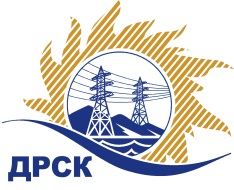 Акционерное Общество«Дальневосточная распределительная сетевая  компания»Протокол заседания Закупочной комиссии по вскрытию поступивших конвертовг. БлаговещенскСпособ и предмет закупки: открытый одноэтапный конкурс без предварительного квалификационного отбора на право  заключения договора на оказание услуг: Образовательные услуги для нужд АО «ДРСК», закупка 316 р. 9 ГКПЗ 2017 г.ПРИСУТСТВОВАЛИ:  члены  постоянно действующей Закупочной комиссии 2 уровня АО «ДРСК» Информация о результатах вскрытия конвертов:В адрес Организатора закупки поступило 2 (две) Заявки на участие в закупке, конверты с которыми были размещены в электронном виде на Торговой площадке Системы www.b2b-energo.ruВскрытие конвертов было осуществлено в электронном сейфе Организатора закупки на Торговой площадке Системы www.b2b-energo.ru. автоматически.Дата и время начала процедуры вскрытия конвертов с заявками участников: 14:00 (время местное) 30.12.2016 г.Место проведения процедуры вскрытия конвертов с заявками участников: Торговая площадка Системы www.b2b-energo.ruВ конвертах обнаружены заявки следующих участников:Ответственный секретарь Закупочной комиссии 2 уровня АО «ДРСК»	М.Г. ЕлисееваИсп. Т.В. Коротаева(4162) 397-205№ 106/ПрУ-В«30» декабря 2016№п/пНаименование Участника закупки и его адресЦена заявки на участие в закупке1ЧОУ ДПО "Учебный комбинат" (692775, Россия, Приморский край, г. Артем, ул. Добровольского, дом 15)Планируемый объем услуг на весь срок действия договора 26 000 000,00 руб. без учета НДС. Суммарная стоимость единичных расценок предлагаемых услуг за два года 21 050,00 руб. без учета НДС. 2ЧОУ ДПО «Амурский энергетик» (675028, Россия, Амурская обл., г. Благовещенск, ул. Калинина, д. 142 корп. 4)Планируемый объем услуг на весь срок действия договора 26 000 000,00 руб. без учета НДС. Суммарная стоимость единичных расценок предлагаемых образовательных услуг за два года 17 025,50 руб. без учета НДС. 